¡LOS PASATIEMPOS!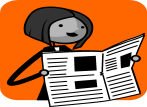 ¿Qué te gusta hacer durante tu tiempo libre?En inglés:	What do you like to do in your free time?Respuesta: Durante mi tiempo libre me gusta…        (During my free time I like to... )Here are some verbs that state what we do during our free time, let’s learn them!Grupo 1:             1. bailarto dance2. cantarto sing3. escuchar músicato listen to music4. dibujar /pintar to draw/to paint5. estudiarto study6. jugar (un deporte)(videojuegos)   (con mascotas)(juegos de mesa)   (a las cartas)(al ajedréz)to play (a sport)(video games) (with pets) (board games) (chess)7. tocar (un instrumento)to play (an instrument)8. mirar la televisión/ ver películasto watch TV/ to see movies9. hablar con amigosto talk with friends10. practicar deportes/el baileto practice sports/ dance11. hacer tarea (los deberes)to do homework12. comer (desayuno, almuerzo, cena)to eat (breakfast, lunch, dinner)13. leer un libro       leer una revista      leer un periódicoto read a bookto read a magazineto read a newspaper14. dormirto sleep15. dar (tomar) un paseo      dar una vueltato go for a walk16. dar fiestasto throw parties17. patinarto skate18. nadarto swim19. viajarto travel20. cocinarto cook21. trabajarto work22. enviar correo electrónico/       mandar mensajes de textoto send e-mails/ text messages23. navegar por internet (la red)to surf the web24.   usar la computadorato use the computer